Evo danas malo zadataka u digitalnom obliku!Ako nemate mogućnost digitalno, prepišite zadatke u bilježnicu.  Ali meni je baš ovako zgodno, malo drugačije! 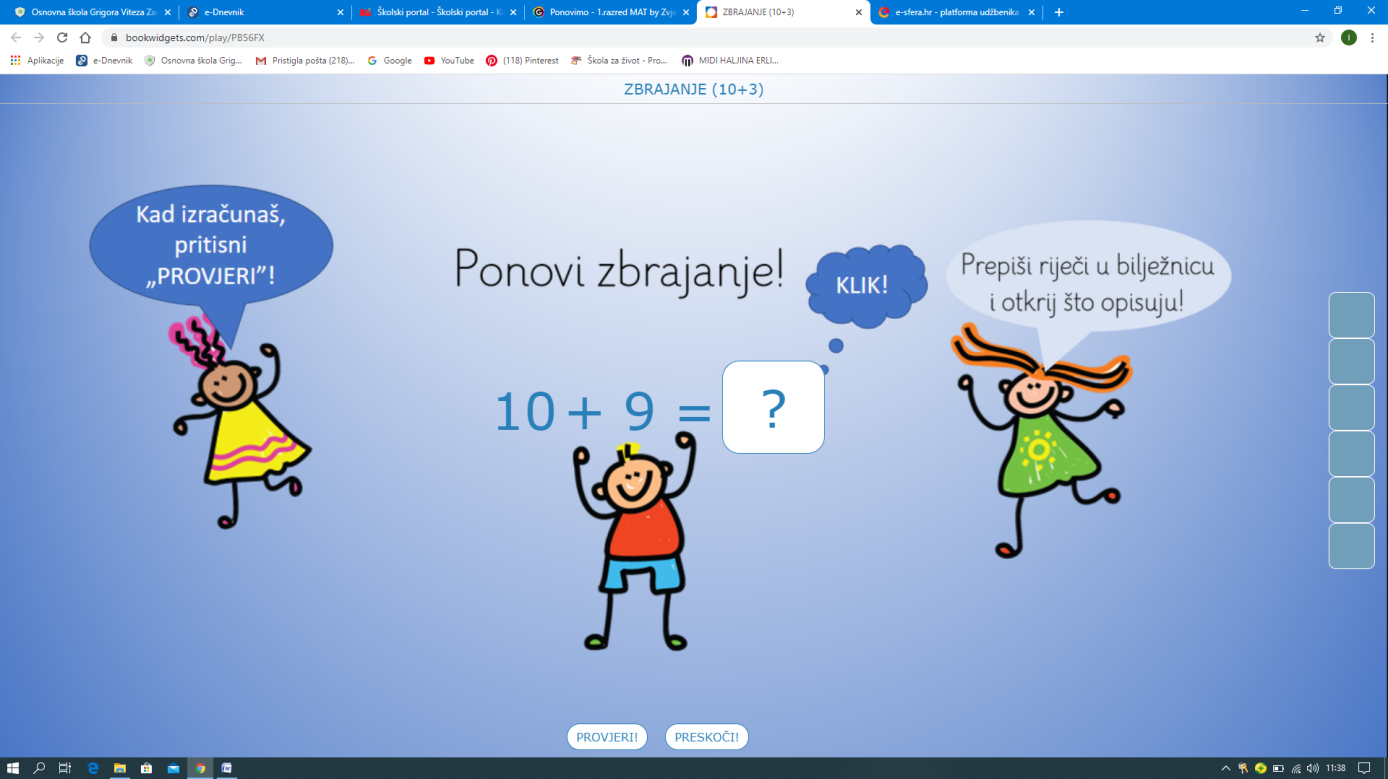 Klikni dolje na link:https://www.bookwidgets.com/play/PB56FXTvoja učiteljica Ivana